Wiosna na wsiTemat dnia: Wiosenne prace na wsi.Cele główne:- rozwijanie mowy;- poznawanie narzędzi ogrodniczych potrzebnych na wsi i ich zastosowania;- rozwijanie sprawności fizycznej.Cele operacyjne: Dziecko:- wypowiada się zdaniami rozwiniętymi;- rozpoznaje i nazywa wybrane narzędzia ogrodnicze potrzebne na wsi, wyjaśnia ich zastosowanie,- aktywnie uczestniczy w ćwiczeniach gimnastycznych.Karta pracy, cz. 4, str. 10 https://www.mac.pl/flipbookiOglądanie strony gazety ze zdjęciami przedstawiającymi prace na wsi. Określanie, co to za prace. Rysowanie w każdym kolejnym polu o jedną łopatę więcej niż w poprzednim.PoleNa polach rozpoczęły się prace: orka, bronowanie kultywatorami gleby oraz jej wałowanie, a następnie siew i sadzenie roślin.- Dawniej nie było traktorów. Co wykorzystywano do prac polowych?- Co robią ludzie w ogródkach? Co jest im potrzebne do pracy?SadW sadzie wiosną (w marcu) właściciele przycinają gałęzie drzew i krzewów, opryskują drzewa, bielą wapnem ich pnie.- Dlaczego są wykonywane takie prace?Zwierzęta wiejskieRolnicy przez cały rok codziennie muszą dbać o zwierzęta, np. krowy muszą być dojone kilka razy dziennie. - Czy praca rolnika jest łatwa?2. Oglądanie obrazków narzędzi ogrodniczych (załącznik).Dzielenie nazw narzędzi na sylaby i głoski. Określanie do czego służą narzędzia.Grabie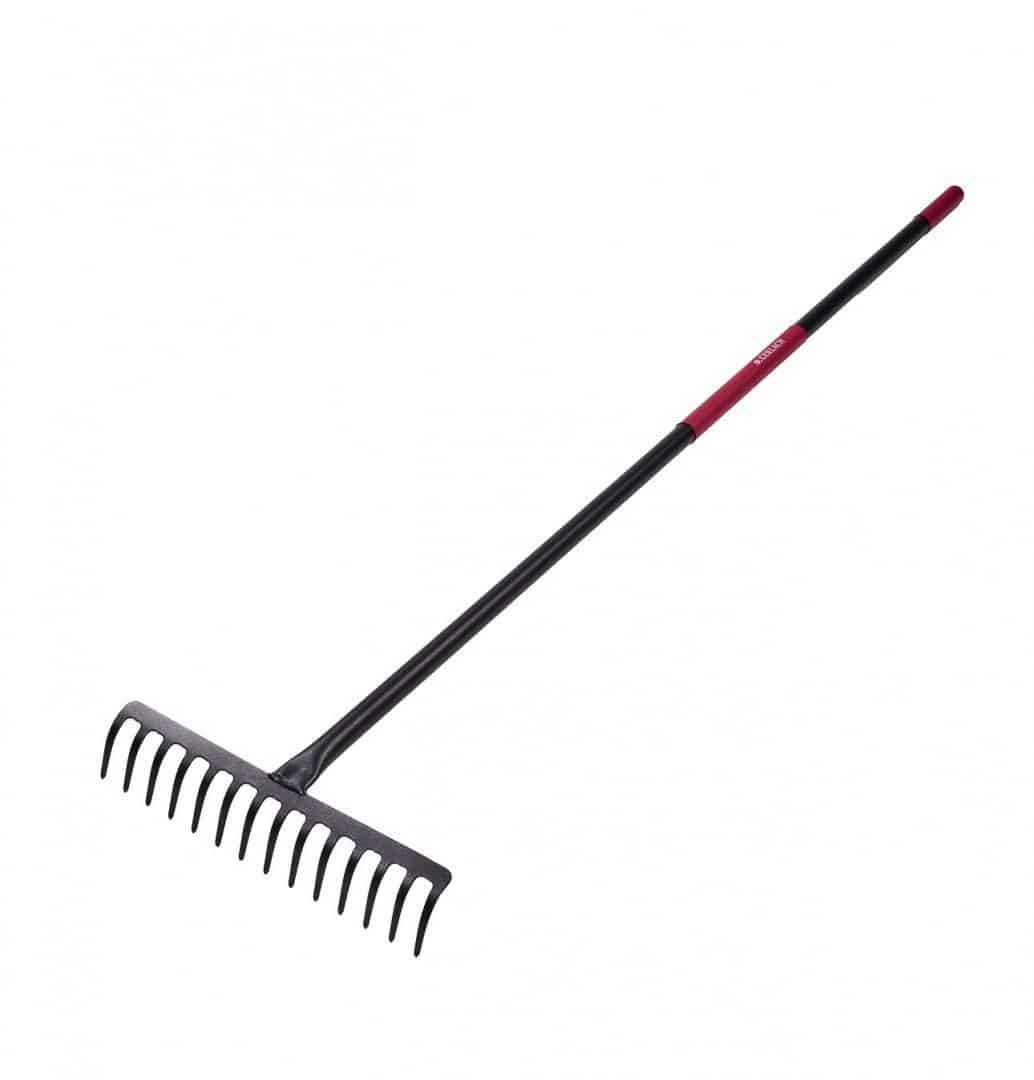 Widły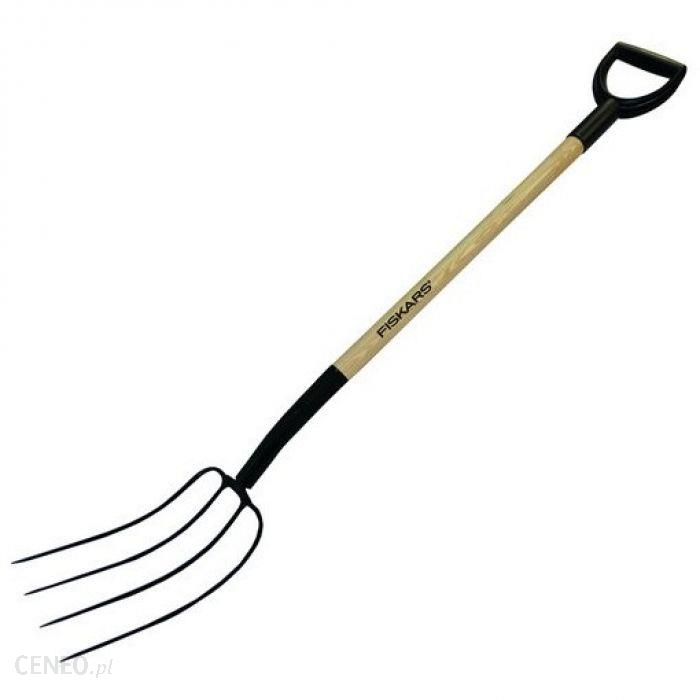 Łopata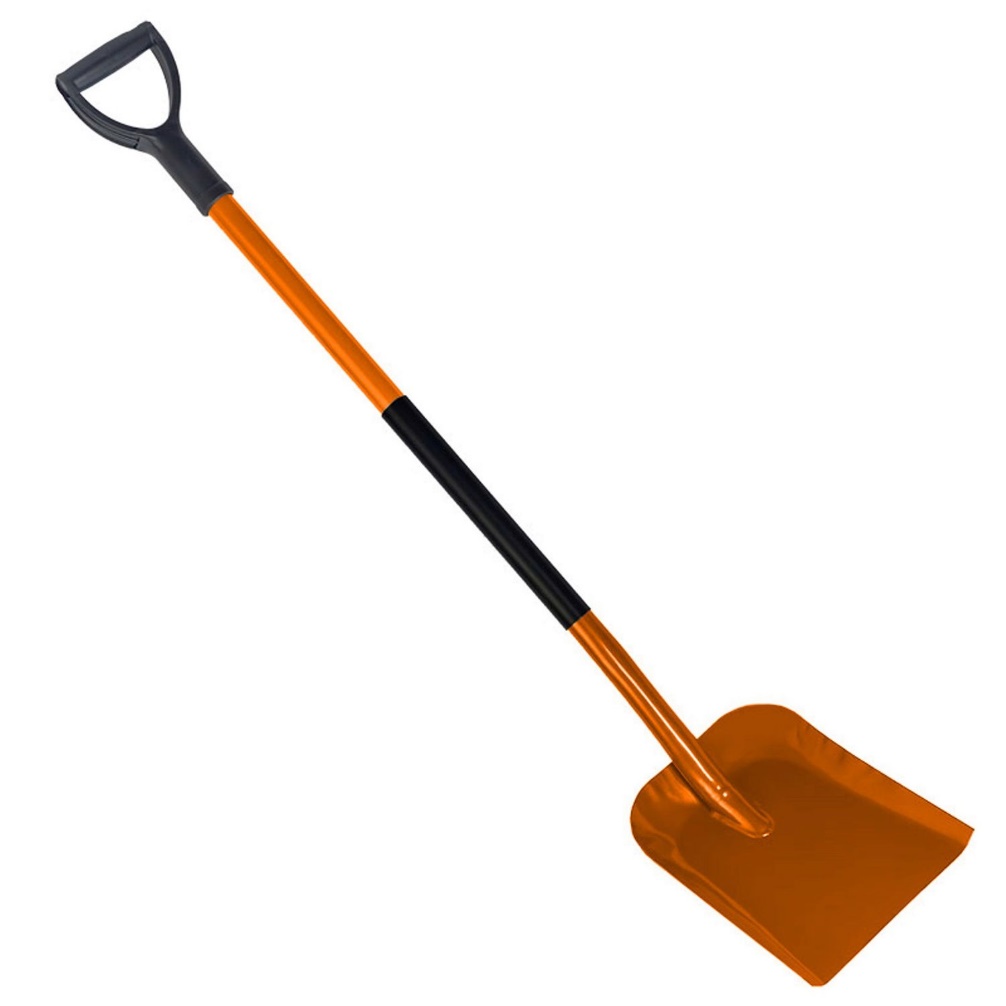 Motyka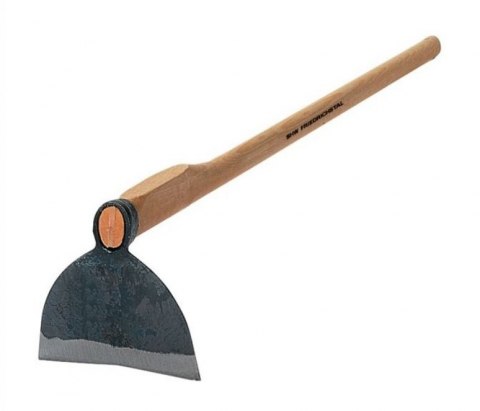 Sekator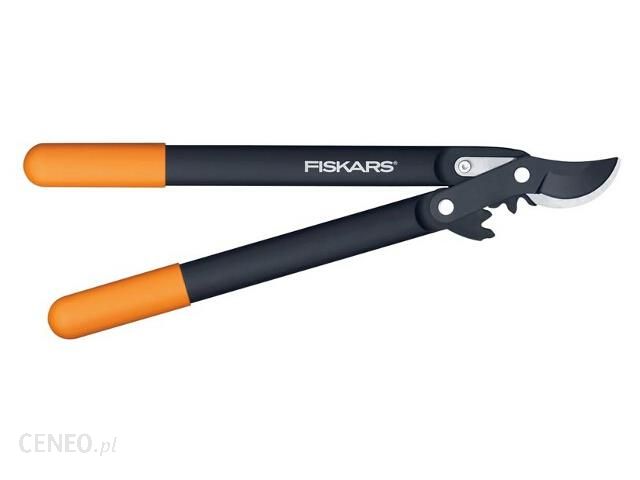 Konewka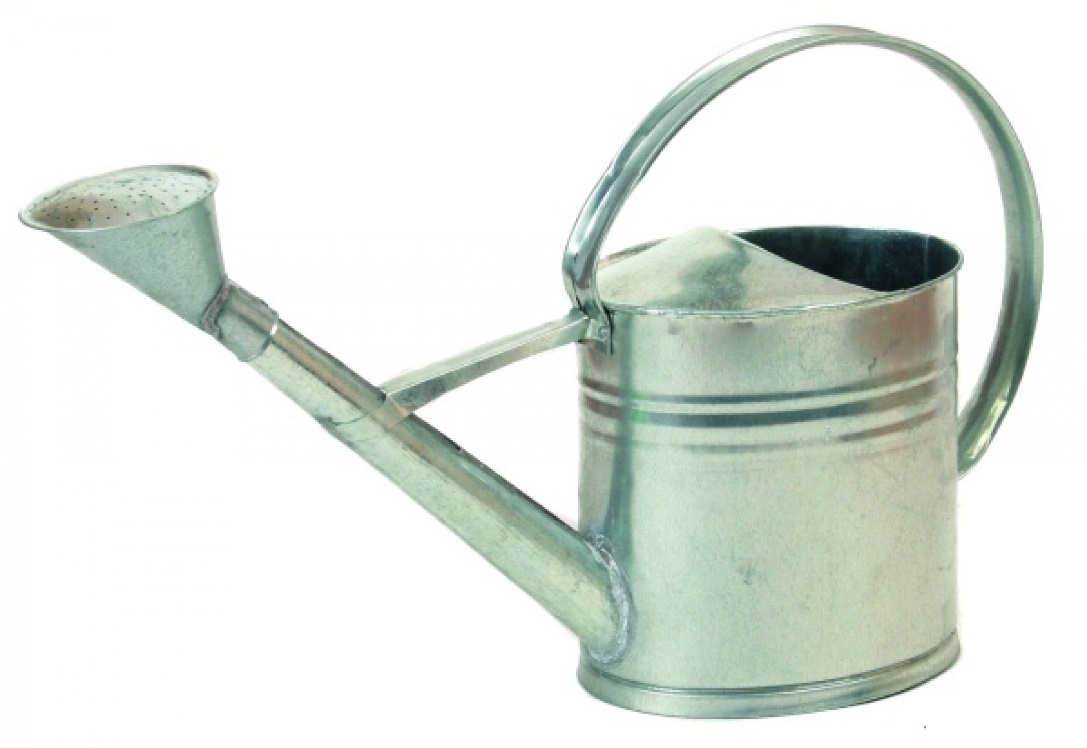 3.Karta pracy, cz.4, str.11 https://www.mac.pl/flipbooki4. Zabawy na świeżym powietrzu.Spacer – przyglądanie się pracom w przydomowych ogródkach.5. Ćwiczenia w czytaniu. Dziecko potrzebuje do wykonania tego ćwiczenia albo Wyprawki – karta G, albo obrazków z załącznika. https://www.mac.pl/flipbookiW karcie G znajdują się zdjęcia: grabi, wideł, motyki, sekatora, łopaty, a w karcie N: podpisy do zdjęć. Zadaniem dziecka jest dobieranie nazw do obrazków narzędzi ogrodniczych.To samo robi dziecko, które nie ma dostępu do Wyprawki. (dołączony załącznik z podpisami.) Dziecko próbuje odczytać podpis i dopasować go do zdjęcia z załącznika powyżej.6. Karta pracy, Przygotowanie do czytania, pisania, liczenia, str. 70-71 (młodsze dzieci) https://www.mac.pl/flipbooki, starsze dzieci – karta pracy (załącznik).7. Kolorowanie rysunku „Praca w ogrodzie” Wyprawka, karta M, kolorowanka Praca w ogrodzie, kredki. https://www.mac.pl/flipbooki8. Na koniec aktywność fizyczna. Jeżeli jest ładna pogoda można pojeździć na rowerze, poskakać na trampolinie lub pobiegać. Jeżeli pada, zachęcam Was do wspólnych ćwiczeń. https://www.youtube.com/watch?v=O3FDSNofFXIŻyczę Wam miłej zabawy i nauki!!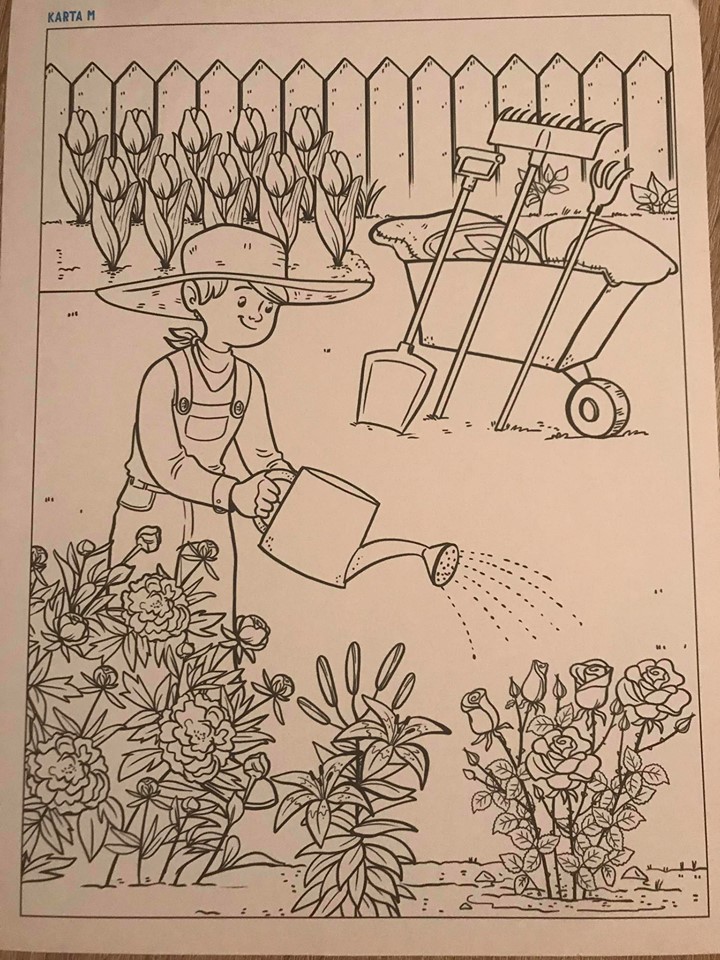 Załącznik dla osób, które nie mają w domu Wyprawki:GRABIEWIDŁYMOTYKASEKATORŁOPATA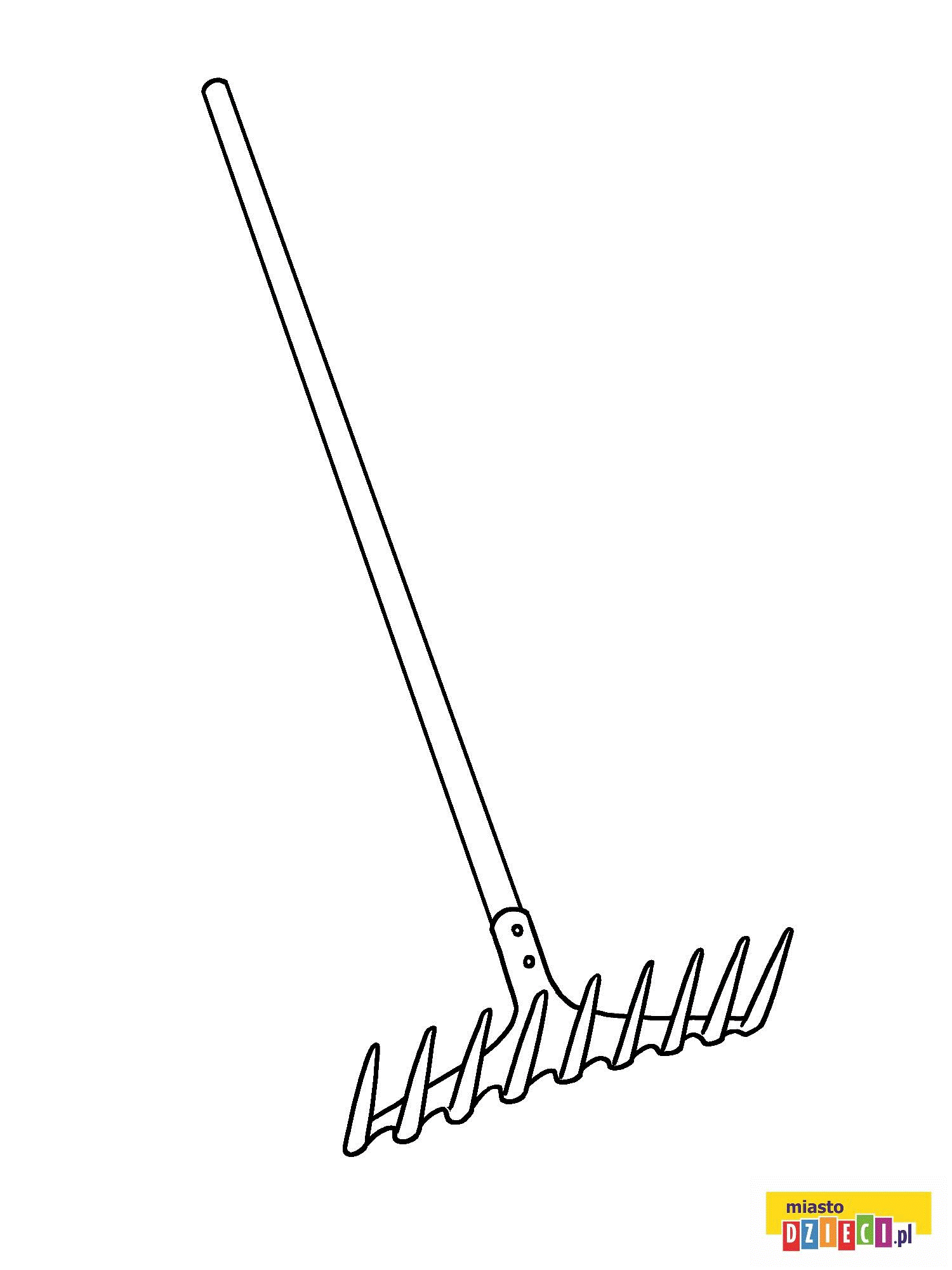 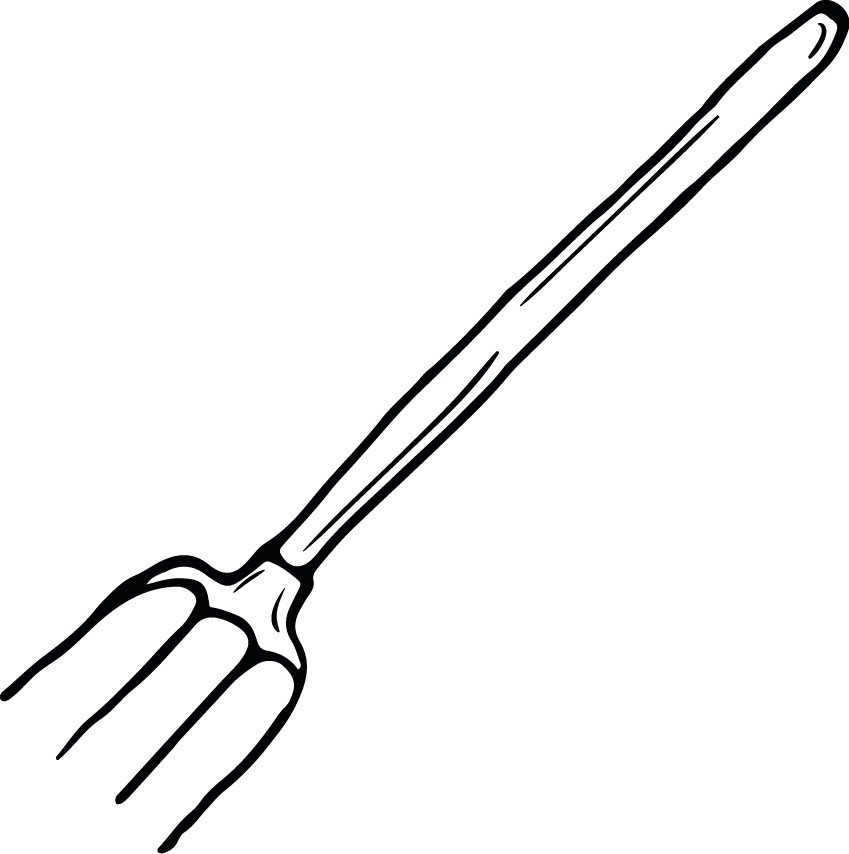 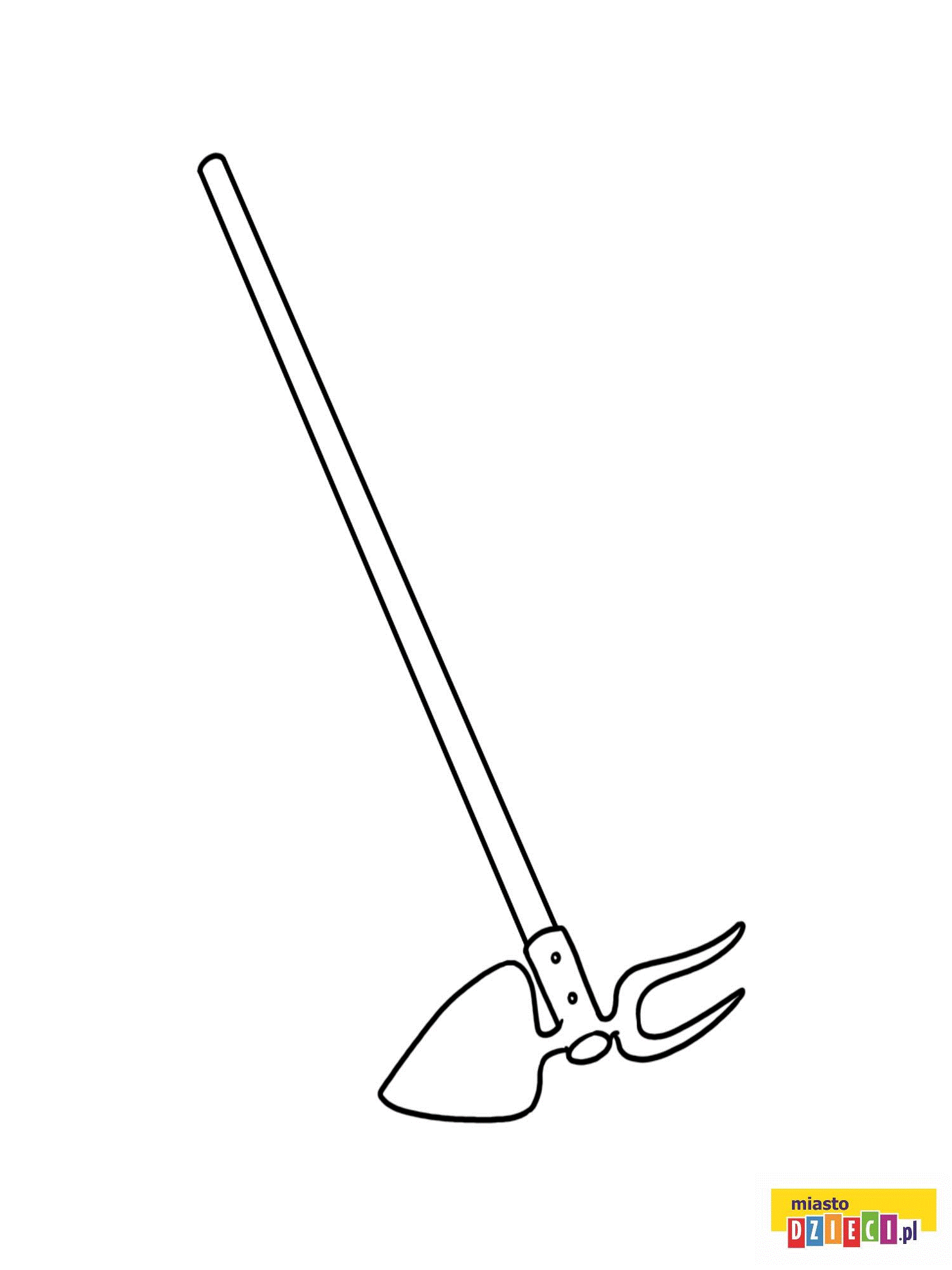 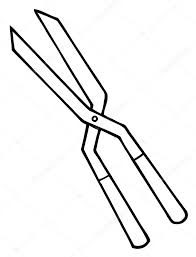 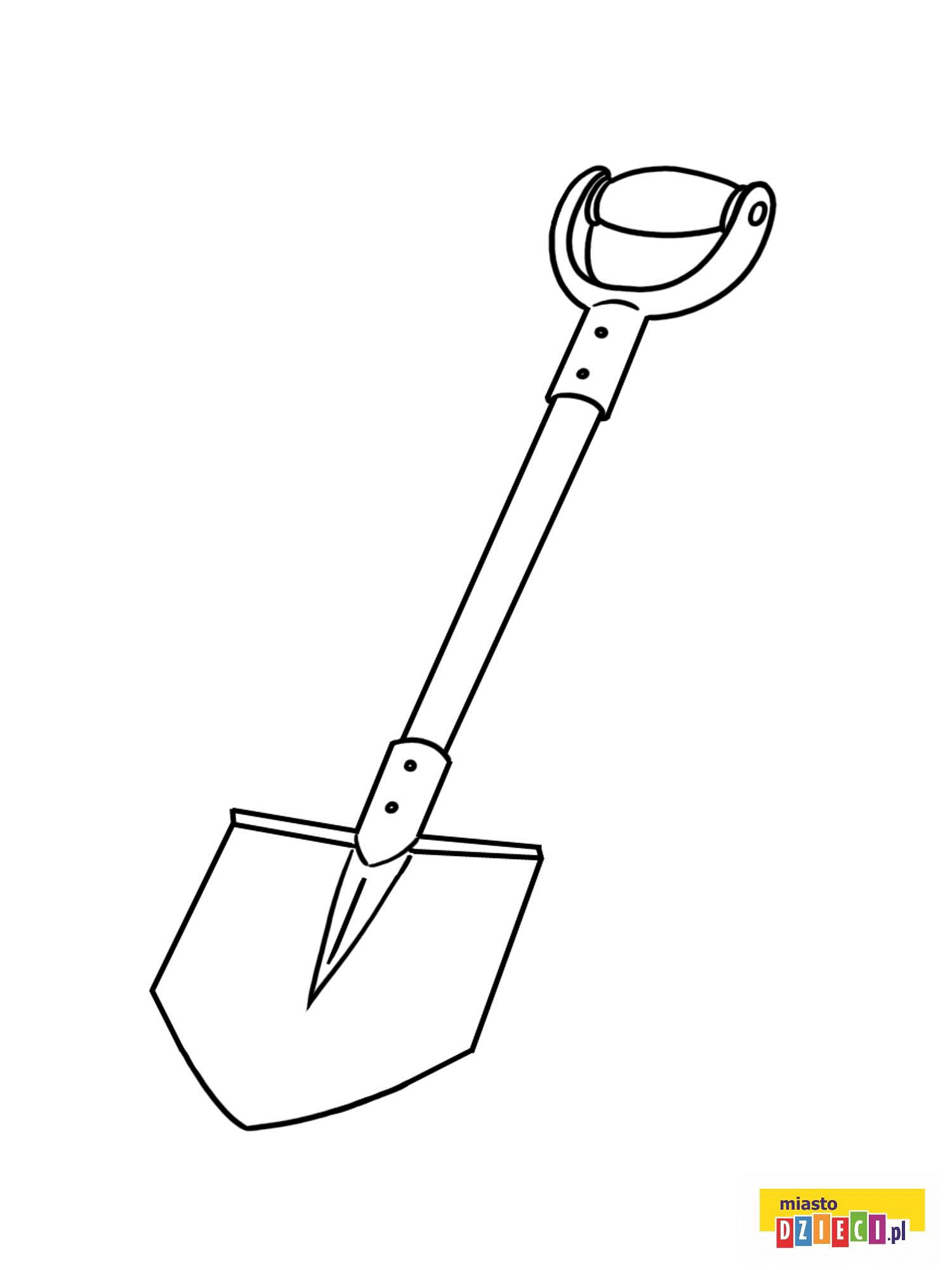 